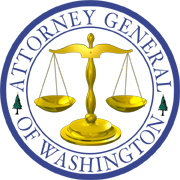 Bob FergusonATTORNEY GENERAL OF WASHINGTONUtilities and Transportation DivisionPO Box 40128    Olympia WA  98504-0128    (360) 664-1183November 30, 2018Mark L. Johnson, Executive Director and Secretary Utilities and Transportation CommissionRE:	Washington Utilities and Transp. Comm’n v. 3Z Movers, LLC, et al.	Docket TV-180772Dear Mr. Johnson:  Enclosed for filing in the above-referenced docket are Staff’s Exhibit List and Exhibits.Sincerely,/s/ Harry Fukano, WSBA No. 52458Assistant Attorney GeneralOffice of the Attorney GeneralUtilities and Transportation DivisionP.O. Box 40128Olympia, WA  98504-0128(360) 664-1225harry.fukano@utc.wa.govHF/emdEnclosures 